Nova TV LG OLED sem fios redefine a liberdade de designAtingindo uma conquista impressionante, a gigantesca TV OLED de 97 polegadas vem com transmissão de vídeo e áudio em tempo real sem fios com até 4K e 120 Hz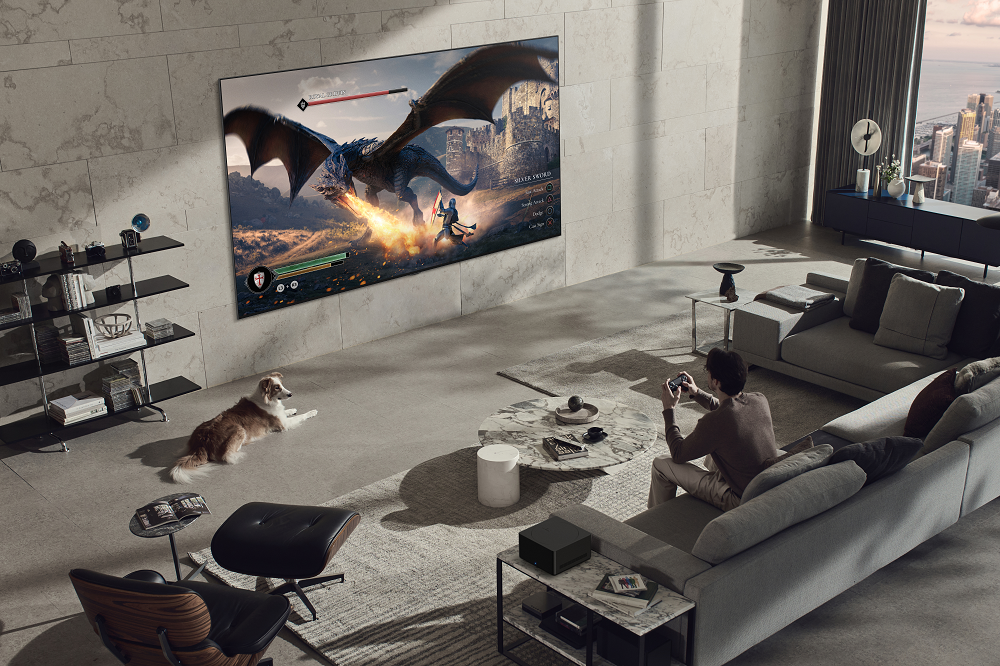 São Paulo, 04 de janeiro de 2023 – A LG Electronics está apresentando sua LG Signature OLED M de 97 polegadas (modelo M3), a primeira TV do mundo com tecnologia sem fios1, uma solução habilitada para transmissão em tempo real de vídeo e áudio de até 4K e 120Hz. A nova e revolucionária TV OLED M3 oferece qualidade superior de imagem e som, bem como maior flexibilidade para instalar e conectar. Uma conquista impressionante de tecnologia e design, a 4K OLED sem fio da LG recebeu o Prêmio de Inovação CES de 2023 em duas categorias2.Ao contrário das TVs convencionais, onde todas as portas de entrada para conectar dispositivos externos estão localizadas na parte traseira ou nas laterais, a M3 vem com uma caixa Zero Connect separada que envia sinais de vídeo e áudio sem fio para a tela cinematográfica de 97 polegadas da LG. Como pode ser colocada longe da TV, a caixa Zero Connect ajuda a criar um ambiente de visualização mais limpo e livre de distrações e oferece aos usuários maior liberdade para organizar seu espaço. A caixa vem com várias portas para conectar dispositivos HDMI comumente usados, como decodificadores de cabo/satélite e consoles de jogos e pode se conectar sem fio com Sound Bars compatíveis para um áudio mais rico e poderoso e a conveniência de não ter cabos.A M3 e sua caixa Zero Connect oferecem aos usuários mais liberdade para organizar seu espaço, permitem que os usuários instalem facilmente a nova TV LG OLED sem cabos emaranhados, elevando as experiências de visualização dos usuários e com o minimalismo elegante do One Wall Design da TV de 97 polegadas tornando-se ainda mais deslumbrante.A solução sem fio da LG aproveita tecnologias de ponta para fornecer transmissão confiável de vídeo e áudio para a tela OLED com pixels que se autoiluminam da M3, permitindo que os usuários desfrutem de conteúdo em 4K 120 Hz e som claro e nítido sem interrupção ou diminuição da qualidade.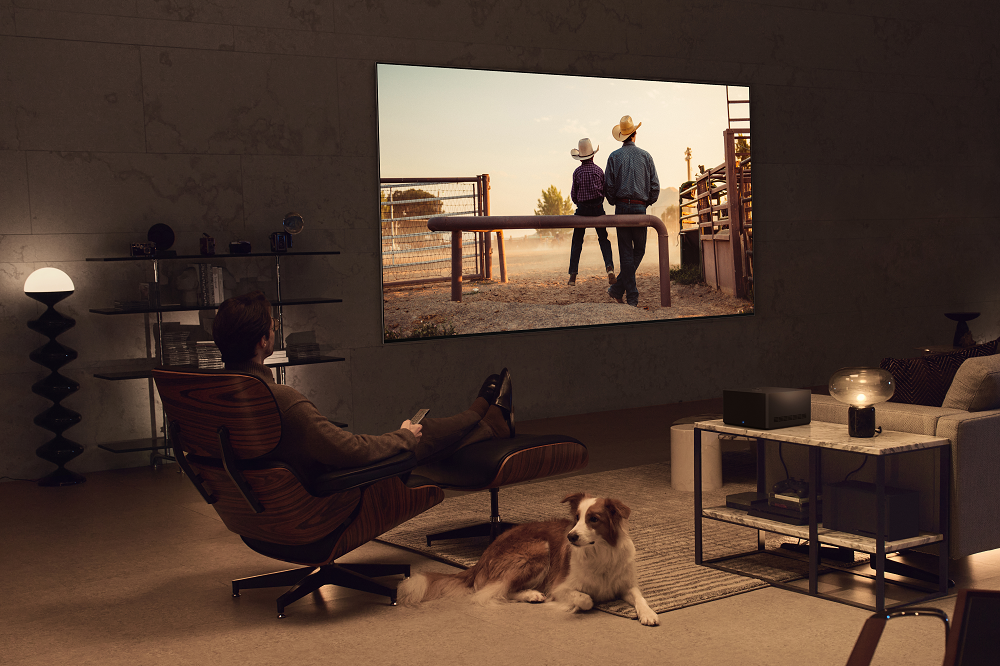 Para garantir a transferência perfeita de dados da caixa para a TV, a empresa desenvolveu um algoritmo que identifica instantaneamente o caminho de transmissão ideal. O algoritmo também ajuda a minimizar erros ou interrupções de transmissão, pois pode reconhecer mudanças no ambiente imediato – como pessoas ou animais de estimação se movendo pela sala – e alternar os caminhos, por conseguinte.Além disso, para captar o sinal com força máxima, a antena da caixa pode ser facilmente rodada e/ou inclinada para se alinhar à localização da TV. Para máxima usabilidade, a caixa Zero Connect é habilitada para reconhecimento de voz, o que significa que os usuários podem ligar e gerenciar a M3 e os dispositivos conectados usando comandos de voz simples.Apesar do tamanho imponente de sua tela, a M3 combina facilmente com a decoração, graças ao seu discreto One Wall Design. A M3 e seu suporte integrado ficam nivelados contra a parede sem espaços visíveis, apresentando uma estética chique de galeria de arte que aumenta a excelente qualidade de imagem da TV.A TV LG OLED 4K de ponta com solução sem fio Zero Connect estará em exibição durante a CES 2023, de 5 a 8 de janeiro, no estande da empresa (No. 5501, Central Hall, Las Vegas Convention Center). Acompanhe todos os anúncios interessantes da LG na CES seguindo #LGCES2023 nas redes sociais e, para conhecer todas as novidades, acesse o site: https://www.lg.com/br/ces.1 Zero Connect entre a tela da TV e AV Box. 2 Exibição de vídeo e Tecnologias Incorporadas# # #CONTATO – LG:Angela Sakuma – angela.sakuma@lge.comAna Paula Silva – anapaula.silva@lge.comCONTATO – LG-ONEElaine Cruz (11) 91176-7571 – elaine.cruz@lg-one.comBruna Manuelle – bruna.manuelle@lg-one.com# # #SOBRE A LG ELECTRONICS, INC.A LG Electronics é uma inovadora global em tecnologia e produtos eletrônicos de consumo com presença em quase todos os países e uma força de trabalho internacional de mais de 75 mil pessoas. As quatro empresas da LG – Home Appliance & Air Solution, Home Entertainment, Vehicle component Solutions e Business Solutions – combinadas geraram vendas globais de mais de US$ 56 bilhões em 2020. A LG é uma fabricante líder de produtos de consumo e comerciais que vão desde TVs, eletrodomésticos, soluções de ar, monitores, robôs de serviço, componentes automotivos e suas marcas premium LG SIGNATURE e inteligente LG ThinQ são nomes familiares em todo o mundo. Visite o site para obter as últimas notícias.SOBRE A LG ELECTRONICS NO BRASILOperando no Brasil desde 1996, a LG Electronics comercializa no País um extenso lineup de produtos, com mais de 350 itens, entre TVs, Áudio e vídeo, equipamentos de informática, Condicionadores de Ar, Linha Branca e Soluções Corporativas. A companhia, que fabrica nas plantas de Manaus a maioria dos produtos vendidos no Brasil, já é considerada a segunda maior operação da LG, atrás apenas dos Estados Unidos. Com cerca de 6 mil funcionários, a subsidiária brasileira conta com um centro de Pesquisa e Desenvolvimento, assistência técnica e call center próprios, além de uma loja própria em Recife.ACOMPANHE TODAS AS INFORMAÇÕES NOS CANAIS LGSite: http://www.lg.com/brInstagram: https://www.instagram.com/lgbrasil/Twitter: http://twitter.com/lgdobrasilYouTube: http://www.youtube.com/lgdobrasilFacebook: http://www.facebook.com/lgdobrasilLinkedin: www.linkedin.com/company/lg-electronics-brasil# # #LG ELECTRONICS - SAC4004 5400 (Capitais e regiões metropolitanas)0800 707 5454 (Demais localidades)